Тренинг с молодыми педагогами«Самосовершенствование личности педагога»Цель: Формирование внутренней позиции успешного педагога.Приветственное слово ведущих.Информационный блок.- Как известно, хороший учитель продолжает учиться всю жизнь. Современный учитель - личность со сложившимся позитивным мировоззрением, нацеленная на постоянное саморазвитие и профессиональный рост, толерантная, обладающая высоким нравственным авторитетом, стремящаяся с самосовершенствованию.Педагог работает с людьми и его собственная личность – главный рабочий инструмент. Поэтому, чтобы стать профессионалом, учителю нужно стремиться к личностному росту.Самосовершенствование личности педагога включает в себя:- изучение уровня сформированности своей профессиональной компетентности;- проектирование системы целей;- определение содержания и адекватных методов достижения поставленных целей; - выявление полученных за тот или иной период времени результатов и соотнесение их с постановленными целями;- постановку на этой основе новых целей.Целью профессионального самосовершенствования является достижение осознанного и усвоенного образа (идеала) высококвалифицированного педагога. Цель самосовершенствования, в сущности, недостижима, поскольку предела развитию личности не существует, но важен сам процесс приближения к этой цели как к постоянно ускользающей линии горизонта.Процесс САМОСОВЕРШЕНСТВОВАНИЯ педагога осуществляется в двух взаимосвязанных,  взаимно дополняющих друг друга формах:Любой учитель прежде всего должен быть психологом. Он имеет дело с группами людей, в которых каждый человек – индивидуальная личность, требующая особого подхода. Большую роль в воспитании играет саморегуляция. В процессе обучения возникают разные ситуации, в том числе и экстренные. Специалисту нужно уметь управлять собственным психическим состояниям, чтобы действовать оптимально и осознанно при любых обстоятельствах.Давайте выделим суперспособности современного учителя:Тратить минимум сил на подготовку и проведение уроков.Быстро и объективно проверять знания учащихся.Сделать изучение нового материала максимально понятным.Стать примером (личностно сильным человеком) для своих учеников (!)Быть психоэмоционально уравновешенным (!)Получить возможность работать творчески (!)Первые 3 пункта – вопрос времени, навыка и работы с наставником!А вот вторые 3 пункта – вполне под силу подтянуть благодаря личностному саморазвитию и психологическим тренингам, на один из них мы Вас сегодня приглашаем! План тренинга.Правила группы Ведущие вводят правила группы, которые будут выполняться на протяжении всего тренинга. Итак, правила группы:Проявлять активность.Слушать друг друга, не перебивая.Говорить только от своего лица.Если информация адресована кому-то конкретно, то обращаться напрямую к этому человеку, а не говорить о нем в третьем лицеНе распространять и не обсуждать за пределами тренинга то, что происходит на занятияхИзбегать критики при выполнении упражнений, если возникает потребность что-то покритиковать — дождаться обсужденияВ случае нежелания выполнять какое-либо упражнение участник имеет право отказаться, не объясняя причину этого, но он должен публично заявить о своем отказе.Игра-активатор «Друг к дружке»Цель: снятие психоэмоционального напряжения, регуляция психического и эмоционального состояния.Ведущий: Сейчас вы будете играть в одну очень интересную игру, во время которой все нужно делать очень-очень быстро.Выберите себе партнера (можно предложить познакомиться друг с другом) и быстро пожмите ему руку.А теперь я буду вам говорить, какими частями тела вам нужно будет очень быстро «поздороваться» друг с другом. А когда я скажу: «Друг к дружке!», вы должны будете поменять партнера.Правая рука к правой руке!Левая рука к левой руке!Спина к спине!Друг к дружке!Бедро к бедру!Ладошка к ладошке!Пятка к пятке!Друг к дружке!Носок к носку!Живот к животу!Большой палец руки к большому пальцу руки!Друг к дружке!Бок к боку!Колено к колену!Мизинец к мизинцу!Друг к дружке!Затылок к затылку!Локоть к локтю!Кулак к кулаку!Рефлексия чувств:- Особое внимание уделяется тому, насколько трудно и легко было преодолевать выполнять упражнения.После окончания этого этюда участники могут поделиться друг с другом и со всей группой своими ощущениями.3. Упражнение «Зоопарк» (для педагогов и администрации)Цель: изучение  расстановки приоритетов в профессиональной деятельности.       Упражнение лучше всего проводить в свободном помещении, где участники могли бы расслабиться. Необходимо, чтобы играла спокойная, расслабляющая музыка.Предварительная работа: педагогам раздаются бланки с квадратами разных размеров  и цветные карандаши. 1 этап. Вводный.       Слова ведущего: «Представьте себе, что вы работаете  смотрителем или директором зоопарка.  В зоопарк привезли новых животных:1 -  лев (царь природы, хищник).2 - пингвины (нужны особые условия, очень пугливы, отлично развито стадное чувство).3- обезьяны (очень крикливые, от них много суеты и шума).4 - панды (красивые, забавные, спокойные, но необходимо специальное питание).5 - попугаи - (яркие, разноцветные,  постоянно хлопают крыльями, любят много разговаривать).2 этап. Распределение животных.      Слова ведущего: «Как смотрителю зоопарка вам необходимо расселить по клеткам этих животных согласно условиям их обитания, запросов в еде и популярности среди посетителей».3 этап. Неизвестное животное. Слова ведущего: «Одна закрытая клетка оказалась без названия животного, находящегося в ней. Придумайте сами, что это за животное и поселите его в одну из оставшихся клеток. Ну а теперь, чтобы вашим животным не было скучно, раскрасьте клетки». Самостоятельную работу по раскрашиванию клеток  педагоги могут выполнять под негромкую, расслабляющую музыку.4 этап. Анализ упражнения. Слова ведущего: « Каждый вид животных ассоциируется у вас с людьми, которыми вам приходится работать. Подумайте, кто из животных, которые вы расселили, больше всего похож в вашей жизни на:1 - директора,2 - педагогов,3 - родителей,4 - детей,5 - семью.    В зависимости от размера клетки и животного, находящегося в ней, вы уделяете тем или иным людям большее или меньшее внимание. Данное упражнение показывает расстановку ваших приоритетов в работе и семье.     Неизвестное животное - это вы сами. Если вы «сидите» в клетке к стороне, ваша работа вас угнетает; если же вы в клетке посередине, вы - человек, которые старается контролировать все сферы своей профессиональной деятельности.   Если же ваше животное - хищник, то вы по своей натуре - борец и у вас еще достаточно сил работать и преодолевать все преграды.. Если вы травоядное животное - то ваша работа забирает у вас слишком много сил и энергии, поэтому вам необходимо научиться расходовать свои силы».     Ведущий может также интерпретировать цвета клеток как эмоциональное отношение участников  к той или иной сфере их  профессиональной деятельности.4. Упражнение «Твой  ресурс»В определенные периоды жизни – повышенных нагрузках, усталости, при стрессе – в человеке накапливаются негативные эмоции. Если представить шарик — это человек, а воздух внутри него — чувства раздражения и гнева, то важно правильно, безопасно освобождаться от них. Переполненный шарик может лопнуть и испугать кого-то, а если воздух из шарика выпускать постепенно, то он ни себе, ни окружающим не причинит вреда. То есть эмоциями можно управлять и безопасно выражать.Существует 6-ти-канальный метод самовосстановления (разрядки):Ч – чувства, эмоции (музыка, книги, все, что питает наши органы чувств)У – ум (рефлексия, анализ, обдумывание, построение стратегии)В – вера (обращение к богу, совершение определенных манипуляций, обрядов; обращение к какому-либо философскому учению)С – социум (любое взаимодействие, общение)Т – тело (СПА, массаж, спорт, прогулки)ВО – воображение (творчество, фантазирование)Осознанное понимание того, что можно применить в наличной стрессовой ситуации, помогает гораздо быстрее и качественнее восстановиться.5. Упражнение «Древо успеха»Цель: развитие общности и доверия вместо одиночества и отчуждения.Психолог рассказывает вводную историю:«Согласно легенде, в мире существуют чудесные деревья, приносящие удачу и исполняющие желания. «Мудрецы говорят, что тот, кто не запоминает свои достижения, рано или поздно перестает добиваться успеха, так как суета будней размоет у него внутри ощущение «победителя». Это ощущение должно быть постоянно с вами, и вы будете его подкреплять новыми результатами и победами». Чтобы закрепить свое желание, люди привязывали к деревьям кусочки ткани. Обратите внимание, на столе стоит макет дерева. Сейчас вспомните ваши успехи и достижения, не важно большие они или маленькие, главное, что они значимы для вас. Возьмите ленту, громко назовите достижение и завяжите ленту на дерево. Каждая лента будет символизировать названную вами победу.6. Упражнение «Профессиональное будущее»Цель: формирование профессиональной мотивацииПсихолог: Вы сегодня поделились многим со мной, и мне, в свою очередь, захотелось каждому из вас подарить презент на память.Каждый из вас выберет из всех предметов на картине тот, который понравился больше всего, после чего я дам интерпретацию каждого выбора.Монета — повышение зарплаты;Ключик — без труда найдете подход к родителям и детям;Бусинка — приобретение новых профессиональных качеств;Конфета — установка на профессиональные перспективы;Цветок — стойкое психологическое здоровье.7. РефлексияПсихолог:  Сейчас я возьму  стеклянную банку и наполню её камнями.Скажите, пожалуйста, полна ли банка? (да, полна)Сейчас я возьму банку гороха и высыплю  её содержимое в большую банку, немного потрясу  её. Горох занял свободное место между камнями. А теперь полна банка? (да, полна.) Тогда я взяла коробку, наполненную песком, и насыпала его в банку. Естественно, песок занял полностью существующее свободное место и всё закрыл. Полна ли банка? (да, и на этот раз однозначно, она полна.)Психолог: - А сейчас я хочу, чтобы вы поняли, что банка — это ваша жизнь. Камни — это важнейшие вещи вашей жизни: семья, здоровье, друзья, свои дети — всё то, что необходимо, чтобы ваша жизнь всё-таки оставалась полной даже в случае, если всё остальное потеряется. Горох — это вещи, которые лично для вас стали важными: работа, дом, автомобиль. Песок — это всё остальное, мелочи. Если сначала наполнить банку песком, не останется места, где могли бы разместиться горох и камни. И так же в вашей жизни, если тратить всё время и всю энергию на мелочи, не остаётся места для важнейших вещей. Занимайтесь тем, что вам приносит счастье: играйте с вашими детьми, уделяйте время супругам, встречайтесь с друзьями. Всегда будет ещё время, чтобы поработать, заняться уборкой дома, починить и помыть автомобиль. Занимайтесь, прежде всего, камнями, то есть самыми важными вещами в жизни; определите ваши приоритеты: остальное — это только песок. 8. Обсуждение итогов. Прощание с участниками.Приложение 1 к упражнению 3 «Зоопарк»Бланк для участников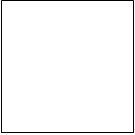 